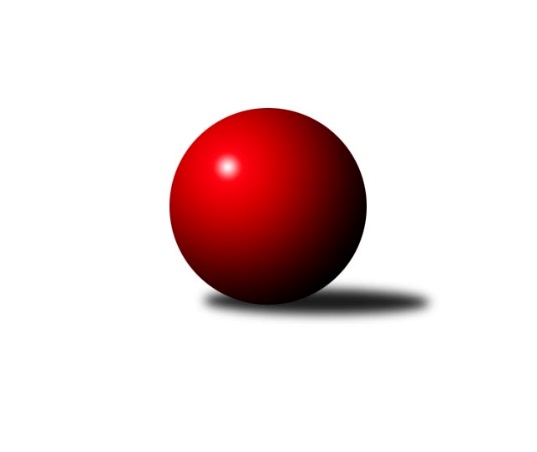 Č.9Ročník 2013/2014	28.11.2013Nejlepšího výkonu v tomto kole: 2489 dosáhlo družstvo: SKK Ostrava COkresní přebor Ostrava  2013/2014Výsledky 9. kolaSouhrnný přehled výsledků:TJ Unie Hlubina E	- TJ Unie Hlubina C	4:12	2322:2441		26.11.TJ Sokol Bohumín D	- TJ Unie Hlubina˝D˝	14:2	2388:2214		26.11.TJ VOKD Poruba C	- TJ VOKD Poruba˝E˝	12:4	2378:2270		27.11.SKK Ostrava˝D˝	- TJ Michalkovice B	12:4	2316:2102		27.11.TJ Unie Hlubina˝F˝	- SKK Ostrava C	2:14	2285:2489		28.11.Tabulka družstev:	1.	SKK Ostrava C	9	7	0	2	100 : 44 	 	 2350	14	2.	TJ VOKD Poruba C	8	6	1	1	86 : 42 	 	 2324	13	3.	SKK Ostrava˝D˝	8	6	0	2	87 : 41 	 	 2367	12	4.	TJ Sokol Bohumín D	8	6	0	2	86 : 42 	 	 2285	12	5.	TJ Unie Hlubina C	8	6	0	2	80 : 48 	 	 2295	12	6.	TJ VOKD Poruba˝E˝	8	4	0	4	60 : 68 	 	 2239	8	7.	TJ Unie Hlubina˝D˝	8	3	1	4	54 : 74 	 	 2224	7	8.	TJ Sokol Bohumín E	8	3	0	5	56 : 72 	 	 2262	6	9.	TJ Unie Hlubina E	8	2	1	5	45 : 83 	 	 2211	5	10.	TJ Michalkovice B	8	0	1	7	42 : 86 	 	 2200	1	11.	TJ Unie Hlubina˝F˝	9	0	0	9	24 : 120 	 	 2084	0Podrobné výsledky kola:	 TJ Unie Hlubina E	2322	4:12	2441	TJ Unie Hlubina C	Jiří Štroch	 	 188 	 182 		370 	 0:2 	 380 	 	191 	 189		Josef Navalaný	Jiří Břeska	 	 189 	 220 		409 	 2:0 	 395 	 	205 	 190		Jiří Prokop	Veronika Rybářová	 	 202 	 199 		401 	 2:0 	 392 	 	200 	 192		Václav Rábl	Pavel Rybář	 	 176 	 165 		341 	 0:2 	 394 	 	204 	 190		Rudolf Riezner	Libor Mendlík	 	 196 	 205 		401 	 0:2 	 447 	 	209 	 238		Lenka Raabová	Karel Svoboda	 	 199 	 201 		400 	 0:2 	 433 	 	225 	 208		Pavel Marekrozhodčí: Nejlepší výkon utkání: 447 - Lenka Raabová	 TJ Sokol Bohumín D	2388	14:2	2214	TJ Unie Hlubina˝D˝	Jan Stuš	 	 193 	 199 		392 	 2:0 	 338 	 	174 	 164		Zdeňka Lacinová	René Světlík	 	 214 	 206 		420 	 2:0 	 404 	 	189 	 215		Koloman Bagi	Kamila Vichrová	 	 188 	 180 		368 	 0:2 	 387 	 	198 	 189		František Sedláček	Vlastimil Pacut	 	 215 	 168 		383 	 2:0 	 296 	 	152 	 144		Jiří Preksta	Václav Kladiva	 	 189 	 220 		409 	 2:0 	 395 	 	197 	 198		Hana Vlčková	Hana Zaškolná	 	 209 	 207 		416 	 2:0 	 394 	 	182 	 212		Alena Koběrovározhodčí: Nejlepší výkon utkání: 420 - René Světlík	 TJ VOKD Poruba C	2378	12:4	2270	TJ VOKD Poruba˝E˝	Antonín Chalcář	 	 209 	 179 		388 	 2:0 	 375 	 	200 	 175		Lukáš Trojek	Roman Klímek	 	 188 	 229 		417 	 2:0 	 385 	 	182 	 203		Radim Bezruč	Helena Martinčáková	 	 193 	 170 		363 	 2:0 	 345 	 	176 	 169		František Hájek	Richard Šimek	 	 195 	 206 		401 	 2:0 	 331 	 	158 	 173		Jiří Číž	Helena Hýžová	 	 208 	 201 		409 	 0:2 	 429 	 	206 	 223		Vojtěch Turlej	Jaroslav Hrabuška	 	 208 	 192 		400 	 0:2 	 405 	 	215 	 190		Zdeněk Hebdarozhodčí: Nejlepší výkon utkání: 429 - Vojtěch Turlej	 SKK Ostrava˝D˝	2316	12:4	2102	TJ Michalkovice B	Tereza Vargová	 	 195 	 170 		365 	 2:0 	 358 	 	175 	 183		Martin Ščerba	Pavel Kubina	 	 194 	 197 		391 	 0:2 	 395 	 	184 	 211		Jiří Řepecký	Bohumil Klimša	 	 193 	 188 		381 	 2:0 	 242 	 	127 	 115		Tomáš Papala	Jiří Koloděj	 	 205 	 198 		403 	 2:0 	 371 	 	172 	 199		Radek Říman	Miroslav Koloděj	 	 192 	 225 		417 	 2:0 	 347 	 	166 	 181		Petra Jurášková	Jaroslav Čapek	 	 172 	 187 		359 	 0:2 	 389 	 	196 	 193		Zdeněk Zhýbalarozhodčí: Nejlepší výkon utkání: 417 - Miroslav Koloděj	 TJ Unie Hlubina˝F˝	2285	2:14	2489	SKK Ostrava C	Maxim Bedarev	 	 184 	 231 		415 	 2:0 	 406 	 	201 	 205		Tomáš Kubát	Libor Pšenica	 	 186 	 210 		396 	 0:2 	 413 	 	211 	 202		Miroslav Heczko	Eva Michňová	 	 165 	 186 		351 	 0:2 	 385 	 	183 	 202		Pavel Chodura	Irena Šafárová	 	 180 	 230 		410 	 0:2 	 453 	 	212 	 241		Miroslav Futerko	Daniel Herák	 	 172 	 209 		381 	 0:2 	 427 	 	204 	 223		Michal Blinka	Alžběta Ferenčíková	 	 165 	 167 		332 	 0:2 	 405 	 	167 	 238		Rostislav Hrbáčrozhodčí: Nejlepší výkon utkání: 453 - Miroslav FuterkoPořadí jednotlivců:	jméno hráče	družstvo	celkem	plné	dorážka	chyby	poměr kuž.	Maximum	1.	Jiří Koloděj 	SKK Ostrava˝D˝	416.60	288.0	128.6	4.5	3/3	(443)	2.	Miroslav Futerko 	SKK Ostrava C	415.00	285.0	130.0	4.7	5/5	(453)	3.	Hana Vlčková 	TJ Unie Hlubina˝D˝	410.92	284.2	126.8	8.4	2/3	(450)	4.	Zdeněk Zhýbala 	TJ Michalkovice B	410.00	283.4	126.6	5.6	5/5	(447)	5.	Michal Blinka 	SKK Ostrava C	408.15	288.4	119.8	5.6	5/5	(445)	6.	Pavel Marek 	TJ Unie Hlubina C	407.88	293.0	114.9	7.1	2/3	(433)	7.	Libor Mendlík 	TJ Unie Hlubina E	403.22	279.3	123.9	8.2	3/3	(432)	8.	Petr Šebestík 	SKK Ostrava˝D˝	403.00	287.6	115.4	9.3	3/3	(431)	9.	Tomáš Kubát 	SKK Ostrava C	401.25	281.7	119.6	8.3	4/5	(426)	10.	Miroslav Heczko 	SKK Ostrava C	400.42	281.3	119.2	9.8	4/5	(424)	11.	Roman Klímek 	TJ VOKD Poruba C	398.39	276.5	121.9	7.2	3/3	(432)	12.	Richard Šimek 	TJ VOKD Poruba C	397.89	276.1	121.8	6.4	3/3	(417)	13.	Lenka Raabová 	TJ Unie Hlubina C	397.67	270.2	127.5	6.5	2/3	(447)	14.	Alena Koběrová 	TJ Unie Hlubina˝D˝	397.60	276.3	121.3	8.5	3/3	(417)	15.	Jaroslav Hrabuška 	TJ VOKD Poruba C	397.17	278.2	119.0	5.8	3/3	(427)	16.	Helena Hýžová 	TJ VOKD Poruba C	396.33	278.3	118.1	6.2	3/3	(417)	17.	Jaroslav Čapek 	SKK Ostrava˝D˝	396.00	277.0	119.0	7.3	3/3	(428)	18.	Václav Rábl 	TJ Unie Hlubina C	395.83	274.3	121.6	5.7	3/3	(460)	19.	Rudolf Riezner 	TJ Unie Hlubina C	395.72	270.7	125.0	6.1	3/3	(438)	20.	Jiří Řepecký 	TJ Michalkovice B	394.80	276.2	118.6	5.8	5/5	(416)	21.	Hana Zaškolná 	TJ Sokol Bohumín D	394.25	270.5	123.8	8.4	2/2	(436)	22.	Jiří Břeska 	TJ Unie Hlubina E	392.50	266.8	125.7	7.2	2/3	(434)	23.	Vojtěch Zaškolný 	TJ Sokol Bohumín E	392.39	273.1	119.3	8.3	3/3	(430)	24.	Zdeněk Hebda 	TJ VOKD Poruba˝E˝	392.39	275.4	117.0	7.4	3/3	(419)	25.	Miroslav Koloděj 	SKK Ostrava˝D˝	391.50	273.8	117.7	7.7	3/3	(417)	26.	Jan Kohutek 	TJ Sokol Bohumín E	391.44	276.3	115.1	9.0	3/3	(419)	27.	Jan Stuš 	TJ Sokol Bohumín D	391.43	275.6	115.9	5.5	2/2	(429)	28.	René Světlík 	TJ Sokol Bohumín D	390.86	279.1	111.7	9.4	2/2	(455)	29.	Josef Paulus 	TJ Michalkovice B	390.00	277.1	112.9	9.3	4/5	(407)	30.	Vojtěch Turlej 	TJ VOKD Poruba˝E˝	389.20	275.7	113.5	7.8	2/3	(429)	31.	Andrea Rojová 	TJ Sokol Bohumín E	389.00	277.8	111.2	9.7	2/3	(425)	32.	Bohumil Klimša 	SKK Ostrava˝D˝	387.11	269.6	117.6	11.3	3/3	(428)	33.	Jiří Prokop 	TJ Unie Hlubina C	387.00	273.8	113.3	5.5	2/3	(409)	34.	Lubomír Jančar 	TJ Unie Hlubina E	383.83	284.0	99.8	8.9	3/3	(432)	35.	Petr Tomaňa 	TJ Unie Hlubina C	383.73	271.9	111.8	7.7	3/3	(407)	36.	Maxim Bedarev 	TJ Unie Hlubina˝F˝	382.58	268.9	113.7	9.3	4/4	(418)	37.	Antonín Chalcář 	TJ VOKD Poruba C	380.33	276.8	103.5	11.2	3/3	(402)	38.	Václav Kladiva 	TJ Sokol Bohumín D	379.58	268.5	111.1	7.0	2/2	(417)	39.	Martin Ševčík 	TJ Sokol Bohumín E	378.83	272.4	106.4	10.9	3/3	(440)	40.	František Hájek 	TJ VOKD Poruba˝E˝	378.50	272.2	106.3	12.6	3/3	(398)	41.	Tereza Vargová 	SKK Ostrava˝D˝	378.42	271.3	107.2	9.8	2/3	(424)	42.	Koloman Bagi 	TJ Unie Hlubina˝D˝	378.33	264.1	114.3	10.5	3/3	(418)	43.	Radek Říman 	TJ Michalkovice B	377.00	266.5	110.5	9.5	4/5	(394)	44.	Veronika Rybářová 	TJ Unie Hlubina E	375.93	265.3	110.6	9.8	3/3	(403)	45.	František Sedláček 	TJ Unie Hlubina˝D˝	374.33	284.1	90.3	15.0	3/3	(415)	46.	Helena Martinčáková 	TJ VOKD Poruba C	373.00	270.5	102.5	11.3	2/3	(391)	47.	Kateřina Honlová 	TJ Sokol Bohumín E	372.13	273.3	98.9	12.9	2/3	(421)	48.	Karel Kudela 	TJ Unie Hlubina C	370.67	264.6	106.1	10.7	3/3	(421)	49.	René Svoboda 	SKK Ostrava˝D˝	370.50	274.2	96.3	14.3	3/3	(392)	50.	Lukáš Trojek 	TJ VOKD Poruba˝E˝	369.50	252.6	116.9	10.6	3/3	(397)	51.	Rostislav Hrbáč 	SKK Ostrava C	369.42	257.7	111.8	10.8	4/5	(405)	52.	Mirko Šťastný 	TJ VOKD Poruba C	367.50	258.5	109.0	13.0	2/3	(377)	53.	Karel Svoboda 	TJ Unie Hlubina E	366.67	263.5	103.1	9.6	3/3	(400)	54.	Jiří Schneider 	TJ VOKD Poruba C	363.00	266.5	96.5	15.0	2/3	(367)	55.	František Modlitba 	TJ Sokol Bohumín E	361.17	265.5	95.7	14.0	3/3	(394)	56.	Vladimír Rada 	TJ VOKD Poruba C	361.00	270.8	90.3	16.3	2/3	(387)	57.	Miroslava Ševčíková 	TJ Sokol Bohumín E	360.78	267.8	93.0	15.0	3/3	(394)	58.	Oldřich Neuverth 	TJ Unie Hlubina˝D˝	360.50	265.0	95.5	11.8	2/3	(418)	59.	Libor Pšenica 	TJ Unie Hlubina˝F˝	359.38	254.5	104.9	13.7	4/4	(420)	60.	Markéta Kohutková 	TJ Sokol Bohumín D	358.33	258.8	99.5	15.2	2/2	(375)	61.	Kamila Vichrová 	TJ Sokol Bohumín D	357.67	260.8	96.8	14.2	2/2	(391)	62.	Monika Slovíková 	TJ Unie Hlubina˝D˝	355.83	265.8	90.0	13.3	2/3	(398)	63.	Radim Bezruč 	TJ VOKD Poruba˝E˝	355.40	258.1	97.3	13.9	3/3	(385)	64.	Michaela Černá 	TJ Unie Hlubina˝F˝	354.88	258.4	96.5	12.5	4/4	(409)	65.	Zdeňka Lacinová 	TJ Unie Hlubina˝D˝	350.22	262.3	87.9	16.1	3/3	(397)	66.	Daniel Herák 	TJ Unie Hlubina˝F˝	347.33	249.3	98.0	11.0	4/4	(400)	67.	Jiří Preksta 	TJ Unie Hlubina˝D˝	347.00	259.7	87.3	13.8	2/3	(404)	68.	Jiří Štroch 	TJ Unie Hlubina E	342.80	253.6	89.2	16.7	3/3	(396)	69.	Josef Navalaný 	TJ Unie Hlubina C	340.17	253.2	87.0	17.6	2/3	(398)	70.	Lukáš Skřipek 	TJ VOKD Poruba˝E˝	339.33	251.0	88.3	15.8	3/3	(381)	71.	Martin Ščerba 	TJ Michalkovice B	334.90	250.0	84.9	17.3	5/5	(381)	72.	Irena Šafárová 	TJ Unie Hlubina˝F˝	330.94	252.7	78.3	19.1	3/4	(410)	73.	Eva Michňová 	TJ Unie Hlubina˝F˝	327.94	241.6	86.4	17.5	4/4	(372)	74.	Pavel Lyčka 	TJ Unie Hlubina E	325.00	247.5	77.5	20.5	2/3	(357)	75.	Tomáš Papala 	TJ Michalkovice B	287.50	223.5	64.0	25.0	4/5	(325)		Martin Futerko 	SKK Ostrava C	414.67	288.3	126.3	5.2	3/5	(436)		Emilie Deigruberová 	TJ VOKD Poruba˝E˝	414.00	303.0	111.0	8.0	1/3	(414)		Jan Zych 	TJ Michalkovice B	409.33	294.3	115.0	10.7	3/5	(447)		Vlastimil Pacut 	TJ Sokol Bohumín D	389.29	281.4	107.9	11.7	1/2	(401)		Božena Olšovská 	TJ Unie Hlubina˝D˝	384.33	270.7	113.7	10.0	1/3	(395)		Oldřich Stolařík 	SKK Ostrava C	381.89	268.3	113.6	6.6	3/5	(393)		Anna Káňová 	TJ Unie Hlubina˝F˝	379.50	282.0	97.5	13.5	1/4	(380)		Pavel Kubina 	SKK Ostrava˝D˝	375.00	264.7	110.3	13.0	1/3	(399)		Petr Řepecky 	TJ Michalkovice B	373.83	265.3	108.5	10.8	3/5	(420)		Marek Číž 	TJ VOKD Poruba˝E˝	370.33	276.0	94.3	13.7	1/3	(379)		Pavel Chodura 	SKK Ostrava C	368.67	255.3	113.3	7.0	3/5	(385)		Michal Brablec 	TJ Unie Hlubina E	359.67	265.7	94.0	15.0	1/3	(384)		Jiří Číž 	TJ VOKD Poruba˝E˝	354.67	272.7	82.0	15.7	1/3	(373)		Pavel Rybář 	TJ Unie Hlubina E	351.00	264.5	86.5	15.5	1/3	(371)		Lukáš Světlík 	TJ Sokol Bohumín E	347.00	261.0	86.0	13.0	1/3	(347)		Karolina Chodurová 	SKK Ostrava C	343.25	241.5	101.8	11.5	2/5	(361)		Vladimír Malovaný 	SKK Ostrava C	341.00	254.5	86.5	18.5	2/5	(356)		Petra Jurášková 	TJ Michalkovice B	334.33	243.0	91.3	13.0	3/5	(408)		Alžběta Ferenčíková 	TJ Unie Hlubina˝F˝	317.38	237.6	79.8	18.3	2/4	(354)		Vladimír Korta 	SKK Ostrava˝D˝	314.00	236.0	78.0	20.0	1/3	(314)Sportovně technické informace:Starty náhradníků:registrační číslo	jméno a příjmení 	datum startu 	družstvo	číslo startu
Hráči dopsaní na soupisku:registrační číslo	jméno a příjmení 	datum startu 	družstvo	Program dalšího kola:10. kolo2.12.2013	po	17:00	TJ Unie Hlubina˝F˝ - TJ Michalkovice B	3.12.2013	út	17:00	TJ Unie Hlubina˝D˝ - SKK Ostrava˝D˝	3.12.2013	út	17:00	TJ Sokol Bohumín E - TJ Unie Hlubina E	4.12.2013	st	17:00	TJ VOKD Poruba˝E˝ - TJ Sokol Bohumín D	5.12.2013	čt	17:00	TJ Unie Hlubina C - TJ VOKD Poruba C	Nejlepší šestka kola - absolutněNejlepší šestka kola - absolutněNejlepší šestka kola - absolutněNejlepší šestka kola - absolutněNejlepší šestka kola - dle průměru kuželenNejlepší šestka kola - dle průměru kuželenNejlepší šestka kola - dle průměru kuželenNejlepší šestka kola - dle průměru kuželenNejlepší šestka kola - dle průměru kuželenPočetJménoNázev týmuVýkonPočetJménoNázev týmuPrůměr (%)Výkon2xMiroslav FuterkoSKK C4531xVojtěch TurlejVOKD E115.644291xLenka RaabováHlubina C4475xMiroslav FuterkoSKK C115.044532xPavel MarekHlubina C4331xLenka RaabováHlubina C113.524471xVojtěch TurlejVOKD E4292xRoman KlímekVOKD C112.44174xMichal BlinkaSKK C4271xMiroslav KolodějOstrava D110.814172xRené SvětlíkBohumín D4201xHelena HýžováVOKD C110.25409